Data sporządzenia pismaWarszawa, 17 czerwca 2015 r.Informacja o wyborze oferty najkorzystniejszejZamawiający – Centrum Obsługi Projektów Europejskich MSW – działając na podstawie art. 91 ust. 1 ustawy z dnia 29 stycznia 2004 - Prawo zamówień publicznych (Dz.U. z 2013 poz. 907 
z późn. zm.) dokonał wyboru oferty najkorzystniejszej w postępowaniu, którego przedmiotem jest „Ewaluacja ex-post działań współfinansowanych z Funduszu Granic Zewnętrznych w ramach programów rocznych 2011-2013 realizowanych w Polsce”, nr ref COPE/SZP/3/2015.Zgodnie z art. 92 ust. 1 pzp zamawiający przedstawia informacje, dotyczące szczegółów oceny ofert złożonych w postępowaniu. Wykaz ofert niepodlegających odrzuceniu i przyznana im punktacja w kryteriach: cena, metodyka i organizacja badania przedstawia poniższa tabela. Maksymalna liczba punktów, jaką można było uzyskać wynosiła 100. W poszczególnych kryteriach można było uzyskać odpowiednio 30, 40 i 30 pkt.Na podstawie dokonanej oceny zamawiający jako najkorzystniejszą uznał ofertę złożoną przez Agrotec Polska sp. z o.o., ul. Dzika 19/23 lok 55, 00-172 Warszawa, która odpowiada treści SIWZ oraz uzyskała najwyższą łączną ilość punktów.W toku postępowania zamawiający nie wykluczył żadnego z wykonawców, a także nie odrzucił żadnej z ofert. Zgodnie z art. 94 ust. 2 pkt 3 lit a) pzp umowa w sprawie zamówienia publicznego może zostać zawarta bez zachowania terminu, o którym mowa w art. 94 ust. 1 pkt 2 pzp.Zamawiający pragnie podziękować wszystkim wykonawcom za udział w postępowaniu.Z poważaniem,Dokument podpisany bezpiecznym podpisem elektronicznymMariusz KasprzykDyrektorRozdzielnik:Ecorys Polska sp. z o.o., ul. Solec 38 lok 105, 00-394 Warszawa, email ecorys@ecorys.plAgrotec Polska sp. z o.o., ul. Dzika 19/23 lok 55, 00-172 Warszawa, email agrotec@agrotec.plKonsorcjum w składzie: lider – Infondo sp. z o.o., ul. Zegrzyńska 81a/102, 05-119 Legionowo oraz EU-Consult sp. z o.o., ul. Wały Piastowskie 1, 80-855 Gdańsk, email ewa.niedzielska@infondo.com.pl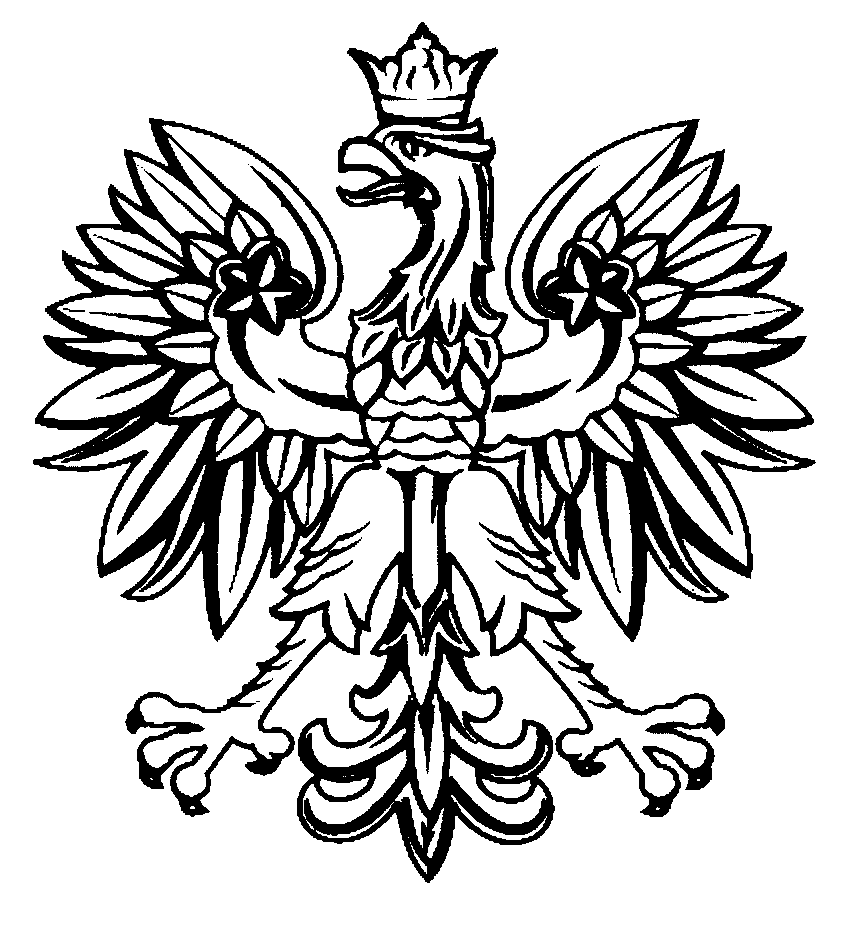 CENTRUM OBSŁUGIPROJEKTÓW EUROPEJSKICHMINISTERSTWASPRAW WEWNĘTRZNYCHLpWykonawcaCena (waga 30%)Metodyka (waga 40%)Organizacja badania waga (30%)Razem1Ecorys Polska sp. z o.o., ul. Solec 38 lok 105, 00-394 Warszawa18,98403088,982Agrotec Polska sp. z o.o., ul. Dzika 19/23 lok 55, 00-172 Warszawa264030963Konsorcjum w składzie: lider – Infondo sp. z o.o., ul. Zegrzyńska 81a/102, 05-119 Legionowo oraz EU-Consult sp. z o.o., ul. Wały Piastowskie 1, 80-855 Gdańsk30401585